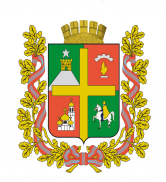 П Р И К А ЗГЛАВЫ АДМИНИСТРАЦИИ ПРОМЫШЛЕННОГО РАЙОНА ГОРОДА СТАВРОПОЛЯ СТАВРОПОЛЬСКОГО КРАЯ17.11.2022                  г. Ставрополь                        № 725О признании утратившими силу отдельных постановлений главы администрации Промышленного района города Ставрополя В связи с принятием решения Ставропольской городской Думы 
от 26.02.2016 № 824 «Об утверждении Кодекса этики и служебного поведения муниципальных служащих города Ставрополя» ПРИКАЗЫВАЮ:Признать утратившими силу: постановление главы администрации Промышленного района города Ставрополя от 06.08.2015 № 491 «О внесении изменений в Кодекс этики и служебного поведения муниципальных служащих администрации Промышленного района города Ставрополя, утвержденный постановлением главы администрации Промышленного района города Ставрополя от 28.10.2011 № 681 «Об утверждении Кодекса этики и служебного поведения муниципальных служащих администрации Промышленного района города Ставрополя»; постановление главы администрации Промышленного района города Ставрополя от 04.09.2015 № 513 «О внесении изменений в постановление главы администрации Промышленного района города Ставрополя 
от 06.08.2015 № 491 «О внесении изменений в Кодекс этики и служебного поведения муниципальных служащих администрации Промышленного района города Ставрополя, утвержденный постановлением главы администрации Промышленного района города Ставрополя от 28.10.2011 
№ 681 «Об утверждении Кодекса этики и служебного поведения муниципальных служащих администрации Промышленного района города Ставрополя».2. Настоящий приказ вступает в силу на следующий день после дня его официального опубликования в газете «Ставрополь официальный. Приложение к газете «Вечерний Ставрополь».3. Контроль исполнения настоящего приказа оставляю за собой.Глава администрацииПромышленного районагорода Ставрополя                                                                      А.А. Красношлык